Příloha č. 1 k zadávací dokumentaci na veřejnou zakázku malého rozsahu s názvem „Údržba veřejné zeleně v lokalitě Šalamouna pro období 2021-2022“ zadavatele Technické služby Moravská Ostrava 
a Přívoz, příspěvková organizace„MAPOVÝ PODKLAD“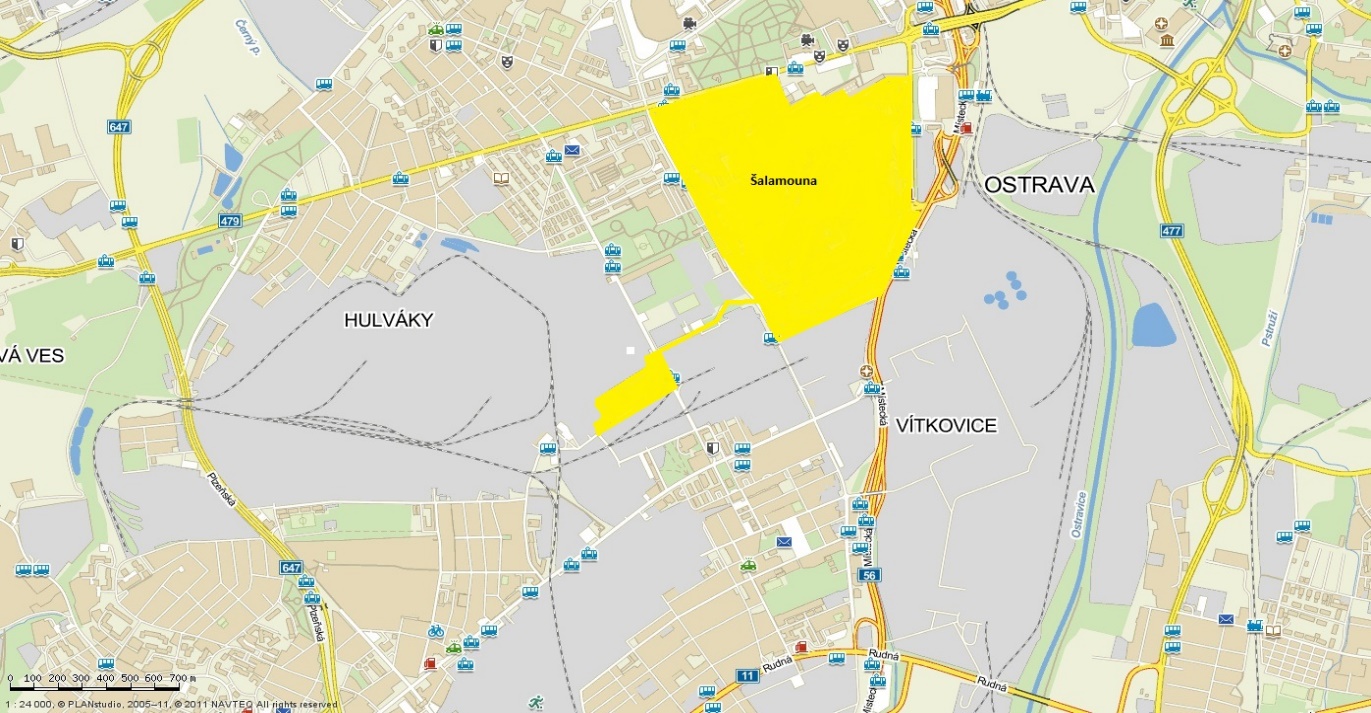 